New Product Development and Managing InnovationApril 2022 ExaminationQuestion1IntroductionThe current pandemic gives innovative ideas to open new business thoughts as clients adapt to the COVID situation. The impact of covid-19 is incredible, especially in the business world for the new marketers. Social distancing and work from houses have forced the eating places brick and mortar retail to increase revolutionary thoughts for creating business possibilities. Most corporations have followed new creative business thoughts and techniques to deal with the threat. Many corporations have followed digital advertising and marketing to sell their items Its Half solved onlyBuy Complete from our online storehttps://nmimsassignment.com/online-buy-2/NMIMS Fully solved assignment available for session April 2022,your last date is 25th March 2022.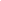 Lowest price guarantee with quality.Charges INR 199 only per assignment. For more information you can get via mail or Whats app also
Mail id is aapkieducation@gmail.comOur website www.aapkieducation.comAfter mail, we will reply you instant or maximum1 hour.Otherwise you can also contact on ourwhatsapp no 8791490301.Contact no is +91 87-55555-879Question 2IntroductionThe effect of covid-19 is exquisite, particularly in the global business for the new marketers. Social distancing and work from homes have forced restaurants and brick-and-mortar retail to expand modern ideas for developing business possibilities. Most organizations have adopted new innovative business thoughts and techniques to deal with the threat. Various techniques and strategies have been followed through virtual advertising to convey clients' self-beliefs and generate sales. Social media on this pandemic gives a big platform to reach customers and Question 3(a)IntroductionChildren aren't aware of this pandemic. The livelihood has been affected diversely. Children are much greater concerned about indoor sports than outside by staying at home. So, children suffer from mental disabilities, involving themselves in video games to skip their time.Question 3(b)IntroductionVideo games have supplied a supply of leisure for youngsters and the youth. The online game zone is big and has grown appreciably at some point of the pandemic. Video games are reworking digital fashions. The improvements create and attract not handiest children however additionally youngsters. Video games creation has ended up the complex.